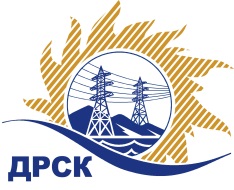 Акционерное Общество«Дальневосточная распределительная сетевая  компания»Протокол № 681/МКс-ВПЗаседания закупочной комиссии по выбору победителя по открытому  запросу цен на право заключения договора: «Кабели и провода силовые, контрольные и специальные» закупка 1243 раздел 2.1.2 ГКПЗ 2017 г.СПОСОБ И ПРЕДМЕТ ЗАКУПКИ: Открытый запрос цен: Кабели и провода силовые, контрольные и специальные», закупка 1243.Планируемая стоимость лота в ГКПЗ АО «ДРСК» составляет: 2 000 000,00 руб. без учета НДС.ПРИСУТСТВОВАЛИ: члены постоянно действующей Закупочной комиссии АО «ДРСК»  1-го уровня.ВОПРОСЫ, ВЫНОСИМЫЕ НА РАССМОТРЕНИЕ ЗАКУПОЧНОЙ КОМИССИИ: О  рассмотрении результатов оценки заявок Участников.О признании заявок соответствующими условиям Документации о закупкеОб итоговой ранжировке заявокО выборе победителя открытого запроса цен.РЕШИЛИ: ВОПРОС 1 «О рассмотрении результатов оценки заявок Участников»Принять цены, полученные на процедуре вскрытия конвертов с заявками участников.ВОПРОС  2  «О признании заявок соответствующими условиям Документации о закупке» Признать заявки: ООО  "Петербург-Электро", ООО "Торговый дом "Сарансккабель", ООО "ЭК "Светотехника" , ООО Ункомтех Инжиниринг, ООО "Торговый дом "ЭНЕРГОГОРОД", ООО "НЕВАЭНЕРГОПРОМ»  соответствующими условиям Документации о закупке и принять их к дальнейшему рассмотрению.ВОПРОС 3  «Об итоговой ранжировке заявок»Утвердить итоговую ранжировку заявок:ВОПРОС 4 «О выборе победителя открытого запроса цен»   Признать победителем открытого запроса цен  «Кабели и провода силовые, контрольные и специальные» участника, занявшего первое место в итоговой ранжировке  по степени предпочтительности для заказчика ООО "Торговый дом "Сарансккабель"  (430001, Республика Мордовия, г. Саранск, ул. Строительная. 3) на условиях:  Цена: 1 641 080,41 руб. (цена без НДС: 1 390 746,11 руб.). Условия оплаты: в течение 30 (тридцати) календарных дней с  даты  подписания   товарной накладной  (ТОРГ12). Срок завершения поставки: до 28.02.2018г. , но не ранее 31.12.2017г. Гарантийный срок : 4,5 года с момента поставки продукции на склад грузополучателя.Исп. Терёшкина Г.М.397-260Благовещенск ЕИС № 31705678706	«23 » ноября 2017Порядковый номер заявкиНаименование участникаЗаявка без НДС1ООО  "Петербург-Электро" 
ИНН/КПП 7804339445/781001001 
ОГРН 50678470670961 964 529.572ООО "Торговый дом "Сарансккабель" 
ИНН/КПП 1327027210/132701001 
ОГРН 11613260526341 390 746.113ООО "ЭК "Светотехника" 
ИНН/КПП 2801193968/280101001 
ОГРН 11428010021671 976 408.484ООО Ункомтех Инжиниринг 
ИНН/КПП 7706799420/770601001 
ОГРН 11377467912471 800 000.005ООО "Торговый дом "ЭНЕРГОГОРОД" 
ИНН/КПП 5904999466/590601001 
ОГРН 11459580295901 695 000.006ООО "НЕВАЭНЕРГОПРОМ" 
ИНН/КПП 7802536127/780201001 
ОГРН 11578472792591 696 713.74Место в итоговой ранжировкеНаименование Участника закупкиСтрана происхожденияЦена заявки на участие в закупке, руб. без учета НДС1 местоООО "Торговый дом "Сарансккабель" 
ИНН/КПП 1327027210/132701001 
ОГРН 1161326052634РФ1 390 746.112 местоООО "Торговый дом "ЭНЕРГОГОРОД" 
ИНН/КПП 5904999466/590601001 
ОГРН 1145958029590РФ1 695 000.003 местоООО "НЕВАЭНЕРГОПРОМ" 
ИНН/КПП 7802536127/780201001 
ОГРН 1157847279259РФ1 696 713.744 местоООО Ункомтех Инжиниринг 
ИНН/КПП 7706799420/770601001 
ОГРН 1137746791247РФ1 800 000.005 местоООО  "Петербург-Электро" 
ИНН/КПП 7804339445/781001001 
ОГРН 5067847067096РФ1 964 529.576 местоООО "ЭК "Светотехника" 
ИНН/КПП 2801193968/280101001 
ОГРН 1142801002167РФ1 976 408.48Ответственный секретарь Закупочной комиссии: Челышева Т.В. _____________________________